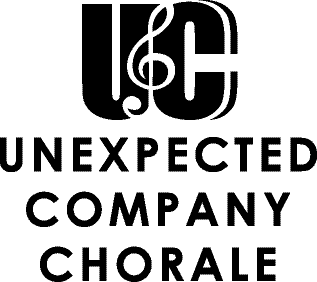           2018-2019 Season*Companies who choose to support us in the $500+ category will be entered in a drawing to receive 2 free tickets to our February Cabaret (donations must be received by December 31, 2018).Unexpected Company Chorale website:  www.ucchorale.orgCheck us out on Facebook!!  www.facebook.com/UCChoraleMN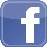 Unexpected Company Chorale Supporter FormOur organization wishes to support the Unexpected Company Chorale Supporter program by making a one-time contribution.Supporter Option (please check next to the level you would like to support)	$500+	$250 - $499		$100 - $249Checks can be made payable to: Unexpected Company ChoraleCompany Name: _____________________________________________Address: ___________________________________________________City/State/Zip: _______________________________________________Phone: _____________________________Email: ______________________________Thank you for supporting Unexpected Company Chorale!!Your donation is used directly by the Unexpected Company board to fund various costs such as printing, music, production fees, etc. *$500 +$250 - $499$100 - $2494 Free Tickets For both Winter & Spring Concerts2 Free Tickets For both Winter & Spring Concerts2 Free Tickets For either Winter or Spring ConcertsPrinted Company Name In both Winter and Spring Concert ProgramsPrinted Company Name In both Winter and Spring Concert ProgramsPrinted Company Name In both Winter and Spring Concert ProgramsCompany Name & Logoincluded in Winter, Spring and additional concert programs Company Name & Logoincluded in Winter, Spring and additional concert programsBanner Ad posted on Unexpected Company WebsiteBanner Ad posted on Unexpected Company WebsiteLive URL Link included on Unexpected Company WebsiteFacebook RecognitionYour company recognized on our Facebook news feed thanking you for your support